         КАРАР								ПОСТАНОВЛЕНИЕ«22»  декабрь  2017 й.					            « 25»  декабря   2017 г.         № 46 О внесении изменений в доходную и расходную часть бюджета сельского поселения Мерясовский сельсовет муниципального района Баймакский район Республики Башкортостан        На основании решения Совета сельского поселения Мерясовский сельсовет муниципального района Баймакский район Республики Башкортостан № 81  от              22.12.2017г.. «О внесении изменений в решение Совета сельского поселения Мерясовский сельсовет  № 48 от 21 декабря 2016 г.  «О бюджете сельского поселения Мерясовский  сельсовет муниципального района Баймакский район Республики Башкортостан на 2017 год и на плановый период 2018и 2019 годов», администрация сельского поселения  Мерясовский сельсовет муниципального района Баймакский район Республики Башкортостанпостановляет:1.направить средства, полученные за счет увеличения доходной части бюджета в  сумме -59,1 тыс.  рублей, направить на  оплату труда главе – 30,6 тыс.руб., и на содержание аппарата   - 28,5 тыс. руб., согласно приложений 1,2.Глава сельского поселения Мерясовский сельсовет муниципального района  Баймакский  район Республики  Башкортостан                                           Хафизова Т.М.Приложение  №1 к постановлению администрациисельского поселения Мерясовскийсельсовет муниципального района Баймакский район Республики Башкортостан№ 46 от «22»    декабря  2017 г. «О внесении изменений в доходную часть бюджета сельского поселения  Мерясовский сельсовет муниципального района Баймакский район Республики Башкортостан»Изменения, вносимые в доходную часть бюджетаучреждения на 2017 год.Приложение  №2к постановлению администрациисельского поселения Мерясовскийсельсовет муниципального района Баймакский район Республики Башкортостан№  46   от «25»  декабря   2017 г. «О внесении изменений в расходную часть бюджета сельского поселения Мерясовский сельсовет муниципального района Баймакский район Республики Башкортостан»Изменения, вносимые в расходную часть бюджетаучреждения на 2017 год. БАШКОРТОСТАН  РЕСПУБЛИКАhЫ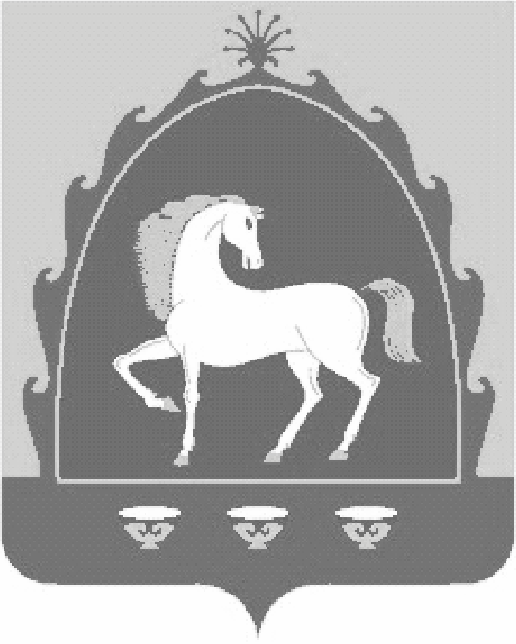  БАЙМАK  РАЙОНЫМУНИЦИПАЛЬ   РАЙОНЫНЫHМЕР»С   СОВЕТЫАУЫЛ   БИЛ»М»hЕХАКИМИ»ТЕ453656, Баймаk районы, Мерэс ауылы, А. Игебаев, 1Тел.  8 (34751) 4-28-44АДМИНИСТРАЦИЯСЕЛЬСКОГО   ПОСЕЛЕНИЯ МЕРЯСОВСКИЙ   СЕЛЬСОВЕТ МУНИЦИПАЛЬНОГО   РАЙОНА БАЙМАКСКИЙ  РАЙОН РЕСПУБЛИКИ БАШКОРТОСТАН453656, Баймакский район, село Мерясово, ул.А. Игебаева, 1Тел.  8 (34751) 4-28-44    ДОХОДЫСумма(тыс. руб.)ДОХОДЫ ОТ ПРОДАЖИ МАТЕРИАЛЬНЫХ И НЕМАТЕРИАЛЬНЫХ АКТИВОВ1140000000    0000   00059,1Доходы от реализации иного имущества, находящегося в собственности сельских поселений (за исключением имущества муниципальных бюджетных и автономных учреждений, а также имущества муниципальных унитарных предприятий, в том числе казенных)1140205310     0000   41059,1ИТОГО59,1кодыВсего(тыс. руб.)кодыВсего(тыс. руб.)\0102\791\99\0\00\02030\121\\211\ФЗ.131.03.2\\15101\\         013-11121023,5\0102\791\99\0\00\02030\129\\213\ФЗ.131.03.2\\15101\\     013-1112107,1\0104\791\99\0\00\02040\121\211\ФЗ.131.03.2\\15101\\        013-11121021,9\0104\791\99\0\00\02040\129\213\ФЗ.131.03.2\\15101\\        013-1112106,6Итого:59,1